       PLAN  PRACY DLA KL. I AS  - 02.06.20 r.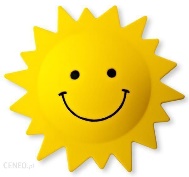                                   Dzień dobry  Drodzy Uczniowie i Rodzice!                                                                                                                Mam nadzieję, że Wasze wczorajsze Święto spędziliście wesoło i uroczyście.             45 DZIEŃ PRACY (wtorek)           Temat: Utrwalamy pisownię wyrazów z dwuznakiem Dź, dź . Wyszukiwanie i wskazywanie różnic w brzmieniu i zapisie dź i dzi. Dodawanie typu 40+5 w zakresie 50.          Edukacja polonistyczna:                                                                                                                         Otwórz Podręcznik polonistyczny - str. 65- Przeczytaj  samodzielnie tekst „ Spacer z dziadkiem”.-  Odpowiedz na pytania do tekstu.-  Odszukaj wyrazy z dź, podziel je na głoski, litery i sylaby.     Otwórz Ćwiczenia Kaligrafia - str. 76 - 77.    -  Najpierw rozruszaj nadgarstek, poćwicz pisanie w powietrzu i palcem po śladzie.                                                                                                                                                                  -  Potem przeczytaj polecenia i postaraj się starannie je wykonać. Otwórz zeszyt do j. polskiego, napisz datę i tak jak zwykle całą linijkę Dź, dź.                                                         - Potem przepisz zdania, dokańczając je według swojego pomysłu:Stary niedźwiedź... .Ten śledź … .Biały łabędź … .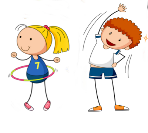  Czas na ruch:  Wstań i poruszaj się trochę do muzyki. Może zaprosisz do zabawy domowników.   https://www.youtube.com/watch?v=lFWysdCgVNg        Edukacja  matematyczno- przyrodnicza:         Otwórz Ćwiczenia matematyczne - str. 54                                                                                                                                                                                  -  Przeczytaj uważnie i powoli wszystkie zadania, zastanów się i zapisz działania.                    - Zadania dodatkowe str.55/ dla chętnych      Edukacja informatyczna:Dzisiaj poćwicz umiejętności komputerowe na stronie:    https://epodreczniki.pl/wczesnoszkolna/KL1_ORE_V9_LATO_1_4_29_141_p1.html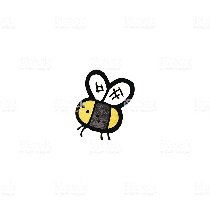                  -  Pamiętaj kliknij na zieloną chmurkę i wybierz  Blok 29            Jacy jesteśmy  /  tematy  141, 142, 143.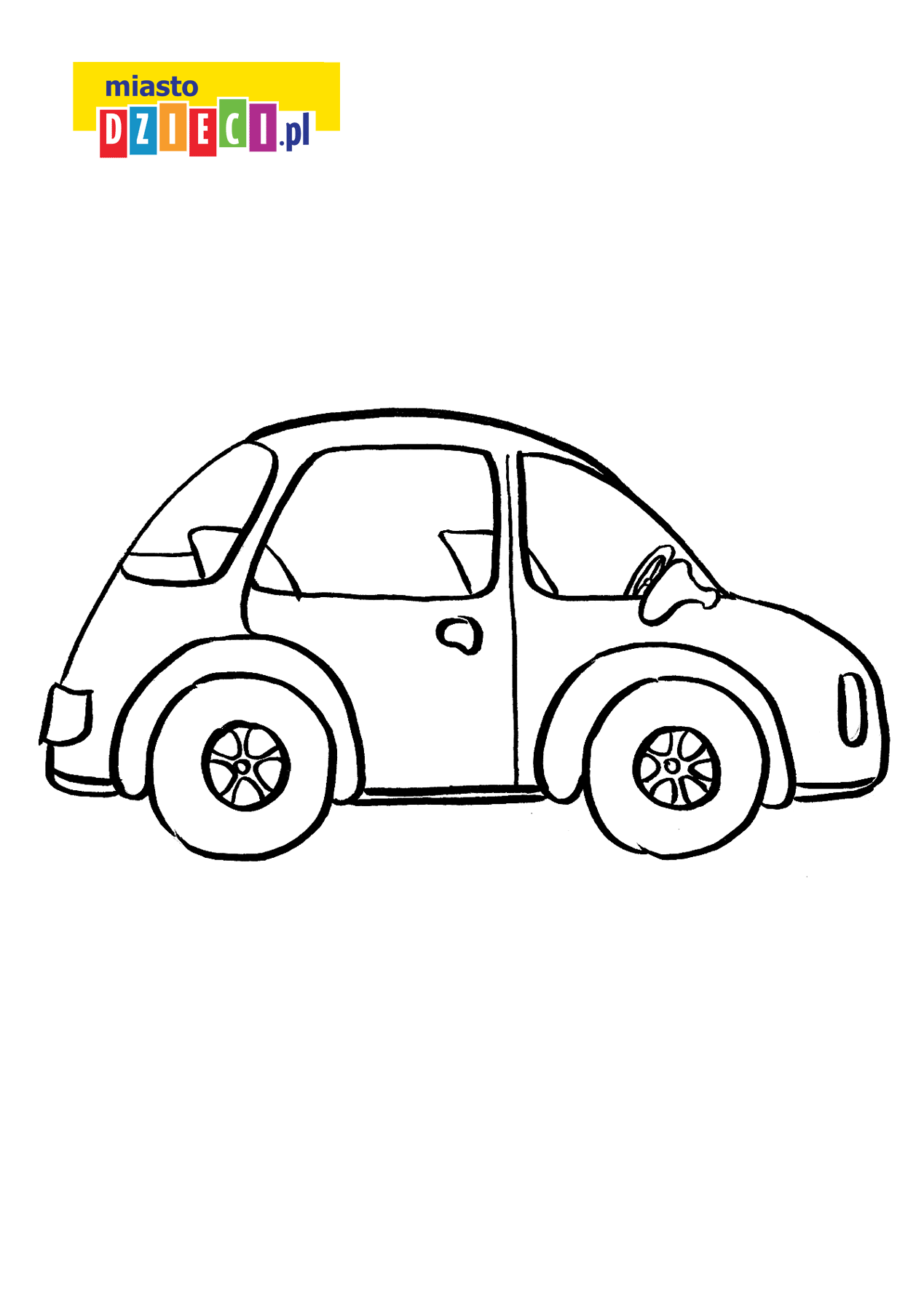 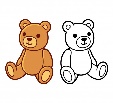 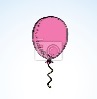 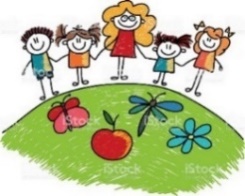 Pozdrawiam wszystkich serdecznie i życzę powodzenia !p. Margareta Paruszewska